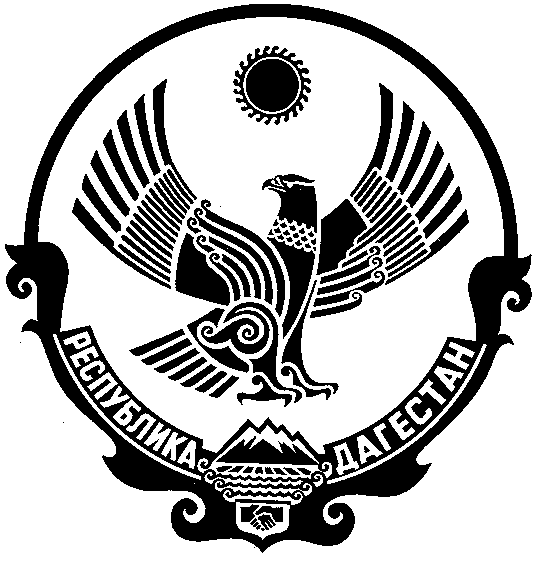 РЕСПУБЛИКА ДАГЕСТАНМР «КИЗЛЯРСКИЙ РАЙОН»МУНИЦИПАЛЬНОЕ КАЗЕННОЕ ОБЩЕОБРАЗОВАТЕЛЬНОЕ УЧРЕЖДЕНИЕ «НОВОГЛАДОВСКАЯ ОСНОВНАЯ ОБЩЕОБРАЗОВАТЕЛЬНАЯ ШКОЛА» МКОУ «НОВОГЛАДОВСКАЯ ООШ»            ул. Новая, с. Новогладовка, Кизлярский район, республика Дагестан 368817                                                       novo-gladovskaya_oosh@mail.ru ОКПО 80410383, ОГРН 1040501099165, ОКАТО 	82227825, ИНН0547006091, КПП 051701001	Выписка из приказа.№ _____ от «02» сентября 2019г.«О назначении ответственныхза профилактику коррупционныхи иных правонарушений в МКОУ «Новогладовская ООШ»В целях организации эффективной работы и обеспечения координации работ по предупреждению и профилактике коррупционных и иных правонарушений в МКОУ «Новогладовская ООШ», устранения порождающих её причин и условий, защиты законных интересов граждан от угроз, связанных с коррупцией в сфере образования и выполнения Федерального закона от 25.12.2008 года № 273-ФЗ «О противодействии коррупции», Федерального закона от 11.08.1995 года,ПРИКАЗЫВАЮ:1. Назначить ответственным лицом, наделенным функциями по предупреждению коррупционных правонарушений Рамазанову З.М., заместителя директора по УВР.1.1. Утвердить функциональные обязанности ответственного лица по профилактике коррупционных и иных правонарушений МКОУ «Новогладовская ООШ»2. Утвердить «Положение о комиссии по профилактике коррупционных и иных правонарушений в МКОУ «Новогладовская ООШ» «Положение о выявлении и урегулировании конфликта интересов работников МКОУ «Новогладовская ООШ», «Кодекс педагогического работника школы по предотвращению конфликта интересов», «Декларация конфликта интересов, «План мероприятий по противодействию коррупции в МКОУ «Новогладовская ООШ»3. Создать комиссию по профилактике коррупционных и иных правонарушений в следующем составе:- Рамазанова З.М., заместитель директора по УВР. - председатель комиссии;- Дельмамбетова Ш.К., председатель профкома - член комиссии;- Халилулаев М.Р., учитель ОБЖ - член комиссии;3.1. Комиссии изучить нормативную документацию по организации антикоррупционной деятельности.4. Ответственному лицу, наделенному функциями по предупреждению коррупционных и иных правонарушений:- обновить информационные материалы по антикоррупционной политике и способствовать размещению на официальном сайте по мере необходимости;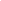 - обеспечить организацию работы по исполнению мероприятий плана антикоррупционной деятельности;- осуществлять систематический контроль над всеми действиями администрации, связанными с учетом материальных ценностей.5. Учителям активизировать работу по нравственному правовому воспитанию и просвещению родителей:- использовать разнообразные формы взаимодействия с семьями воспитанников по изучению данного направления;- в течении учебного года по плану работы осуществлять работу по формированию у учащихся основ правого сознания.6. По всем обращениям родителей (законных представителей), связанными с коррупционными и иными правонарушениями, проводить оперативную проверку в МКОУ с взятием объяснительной записки с лица, допустившего нарушение.7. Контроль за исполнением приказа оставляю за собой.Директор школы:                   Б.А.МагомедовОзнакомлены:Рамазанова З.М.     Дельмамбетова Ш.К. Халилулаев М.Р.